践行“两学一做”  提升工作作风更好服务师生浙江科技学院机关党委首批“最多跑一次”办事项目承诺清单项目名称因私出国手续办理因私出国手续办理因私出国手续办理因私出国手续办理因私出国手续办理负责支部人事支部人事支部人事支部人事支部人事支部责任人陈雪飞联系电话85070151办公地点行政楼315经办人A祝霞联系电话85070152办公地点行政楼309经办人B陈海明联系电话85070157办公地点行政楼309所需材料1.浙江科技学院教职工因私出国审批表2.关于同意_____申办出入境证件的函（人事处网站或者出入境网上下载）1.浙江科技学院教职工因私出国审批表2.关于同意_____申办出入境证件的函（人事处网站或者出入境网上下载）1.浙江科技学院教职工因私出国审批表2.关于同意_____申办出入境证件的函（人事处网站或者出入境网上下载）1.浙江科技学院教职工因私出国审批表2.关于同意_____申办出入境证件的函（人事处网站或者出入境网上下载）1.浙江科技学院教职工因私出国审批表2.关于同意_____申办出入境证件的函（人事处网站或者出入境网上下载）网上办事大厅网址教师个人门户——http://zhfw.zust.edu.cn/pstar/index.action教师个人门户——http://zhfw.zust.edu.cn/pstar/index.action教师个人门户——http://zhfw.zust.edu.cn/pstar/index.action教师个人门户——http://zhfw.zust.edu.cn/pstar/index.action教师个人门户——http://zhfw.zust.edu.cn/pstar/index.action办事流程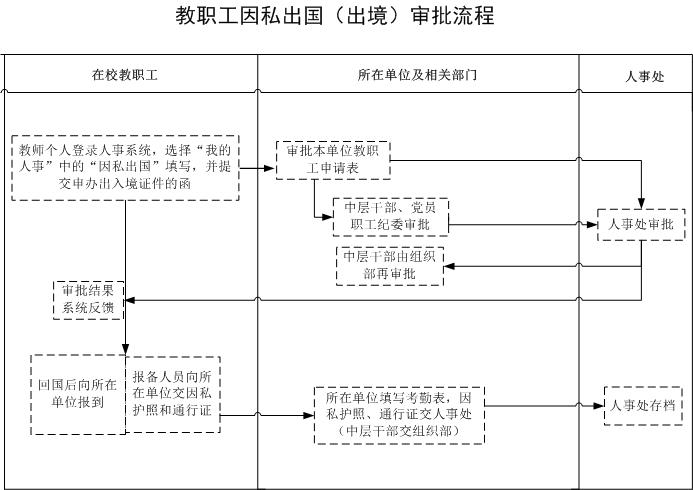 